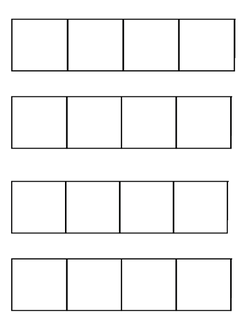 Word Chains with 4 Sounds